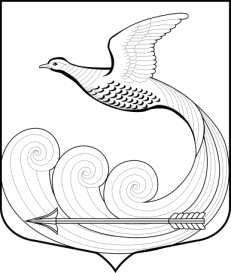 СОВЕТ ДЕПУТАТОВМуниципального образования Кипенское сельское поселениеЛомоносовского муниципального районаЛенинградской областиЧЕТВЕРТого  созываРЕШЕНИЕ № 25д. Кипень							                          «05» ноября  2020 г.О внесении изменений в решение Совета № 6 от26.09.2019 года «Об утверждении границ частей территории муниципального образования Кипенское сельское поселение МО Ломоносовский муниципальный район Ленинградской области, на которых осуществляет свою деятельность общественный совет » В соответствии с Федеральным законом от 06 октября 2003 года № 131 «Об общих принципах организации местного самоуправления в Российской Федерации», Уставом муниципального образования Кипенское сельское поселение, Совет депутатов муниципального образования Кипенское сельское поселение РЕШИЛ: 	1.Внести изменения в решение совета депутатов муниципального образования Кипенское сельское поселение МО Ломоносовский муниципальный район Ленинградской области № 6 от 26.09.2019 года в норму представительства и число членов общественного совета, на которых осуществляет свою  деятельность общественный совет  согласно приложению №1 к настоящему решению.   .      2.  Решение совета депутатов№ 6 от 26.09.2019 года «Об утверждении границ частей территории муниципального образования Кипенское сельское поселение МО Ломоносовский муниципальный район Ленинградской области, на которых осуществляет свою деятельность общественный совет» считать утратившим силу. 3.  Настоящее решение опубликовать (обнародовать) в средствах массовой информации и разместить на  сайте муниципального образования Кипенское сельское поселение в сети Интернет.Председатель совета депутатовМО Кипенское сельское поселение:                                                                       М.В. КюнеПриложение 1к решению Совета депутатов МО Кипенское сельское поселение№ 25 от 29.10.2020г.Границы частейтерритории муниципального образованияКипенское сельское поселение МО Ломоносовский муниципальный район Ленинградской области, на которых осуществляет своюдеятельность общественный совет (ОС)NГраницы территории Количество зарегистрированных граждан Норма представительства Число членов ОС1д. Келози 12473,5,73,5,7д. Волковицы, пос. Дом отдыха «Волковицы»1143,5,73,5,7д. Глухово, пос.Глухово Лесоитомник2703,5,73,5,7д.Трудовик693,5,73,5,7д.Витино2793,5,73,5,7д.Черемыкино, п.Черемыкинская школа, д.Шундорово1653,5,73,5,7